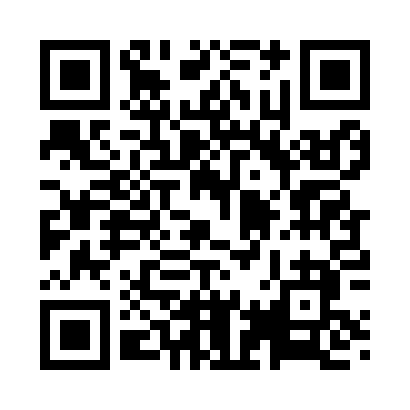 Prayer times for LeBoeuf Garden, Pennsylvania, USAMon 1 Jul 2024 - Wed 31 Jul 2024High Latitude Method: Angle Based RulePrayer Calculation Method: Islamic Society of North AmericaAsar Calculation Method: ShafiPrayer times provided by https://www.salahtimes.comDateDayFajrSunriseDhuhrAsrMaghribIsha1Mon4:065:491:245:268:5910:422Tue4:075:491:245:278:5910:413Wed4:075:501:245:278:5910:414Thu4:085:501:255:278:5810:405Fri4:095:511:255:278:5810:406Sat4:105:521:255:278:5810:397Sun4:115:521:255:278:5710:388Mon4:125:531:255:278:5710:389Tue4:135:541:255:278:5710:3710Wed4:145:541:255:278:5610:3611Thu4:155:551:265:278:5610:3512Fri4:165:561:265:278:5510:3413Sat4:175:571:265:278:5410:3414Sun4:195:581:265:278:5410:3315Mon4:205:581:265:278:5310:3216Tue4:215:591:265:278:5310:3017Wed4:226:001:265:268:5210:2918Thu4:246:011:265:268:5110:2819Fri4:256:021:265:268:5010:2720Sat4:266:031:265:268:5010:2621Sun4:276:041:265:268:4910:2522Mon4:296:051:265:268:4810:2323Tue4:306:051:265:258:4710:2224Wed4:326:061:265:258:4610:2125Thu4:336:071:265:258:4510:1926Fri4:346:081:265:258:4410:1827Sat4:366:091:265:248:4310:1628Sun4:376:101:265:248:4210:1529Mon4:396:111:265:248:4110:1430Tue4:406:121:265:238:4010:1231Wed4:416:131:265:238:3910:10